Профессиональный союз работников народного          образования     и науки Российской Федерации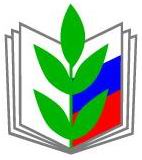 ЛИПЕЦКАЯ ГОРОДСКАЯ ОРГАНИЗАЦИЯИнформационный листок  (11 сентября 2015 года)Уважаемые коллеги!	В 2014-15 учебном году были многочисленные обращения работников образовательных учреждений в Профсоюз за помощью в части сохранения рабочего места по занимаемой должности вследствие обнаружившегося несоответствия их уровня образования квалификационным требованиям, предъявляемым к педагогическим работникам, реализующим программы дошкольного и общего образования. 	В связи с чем отдельные руководители образовательных учреждений предлагали работникам, имеющим существенный педагогический стаж работы, значительный практический опыт в занимаемых ими должностях (5 и более лет), а также систематически повышающих свою квалификацию, проходивших аттестацию на соответствие занимаемой должности либо на установление квалификационной категории, пройти обучение по профилю деятельности за собственный счёт или уволиться по собственному желанию, что недопустимо.В защиту интересов членов Профсоюза Общероссийский Профсоюз образования направил письмо от 14 июля 2014 г. № 293 (прилагаем) в Федеральную службу по надзору в сфере образования и науки с просьбой дать разъяснения по данному вопросу и предложил подготовить и направить совместное письмо с разъяснением в адрес органов, осуществляющих государственный надзор и контроль в области образования в субъектах Российской Федерации, и в адрес территориальных организаций Профсоюза.10 августа 2015 года Департаментом государственной политики в сфере общего образования  Министерства образования и науки Российской Федерации совместно с Центральным Советом Профсоюза подготовлено письмо за номером № 08-1240 «О квалификационных требованиях к педагогическим работникам организаций, реализующих программы дошкольного и общего образования».Направляем вам это письмо для использования в работе.Приложение: письмо Минобразования № 08-1240 на 4 листах,                          	    письмо ЦС Профсоюза № 293 на 3 листах,                                            письмо Рособрнадзора № 05-5589 на 3 листах.